Песни военных лет.В рамках празднования Дня Победы в начальной школе прошел фестиваль песен военных лет. Каждый класс начальной школы представил песню. Дети проводили репетиции во время уроков музыки под руководством Веселовой Е.А.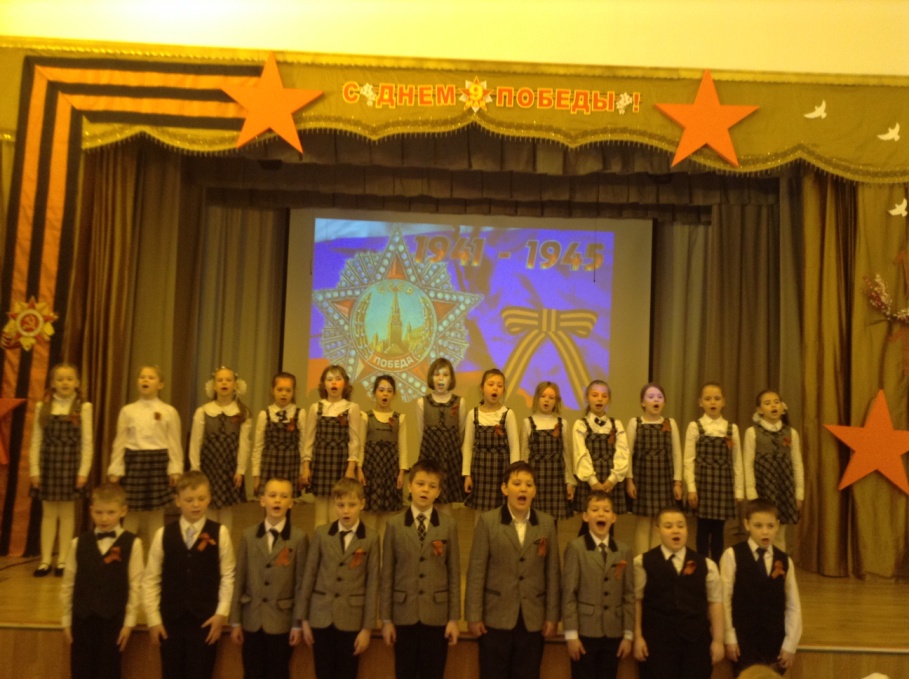 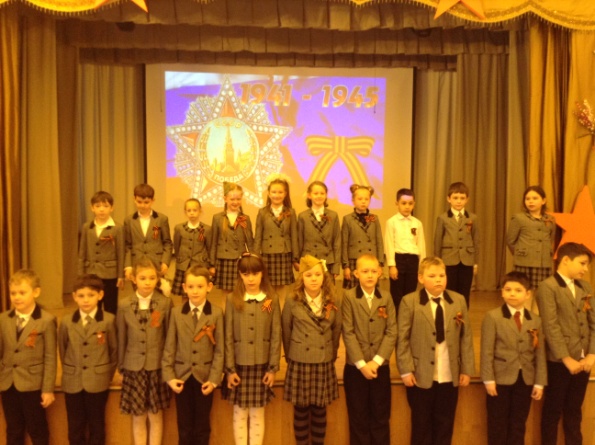 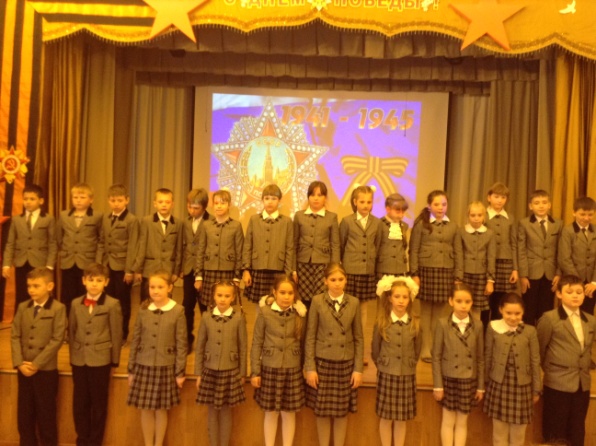 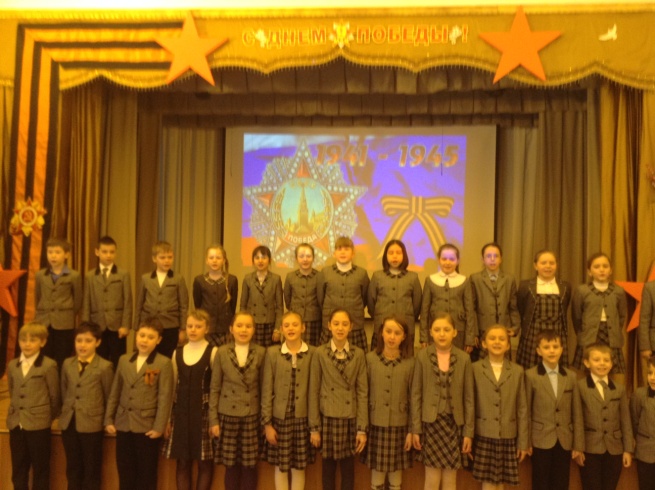 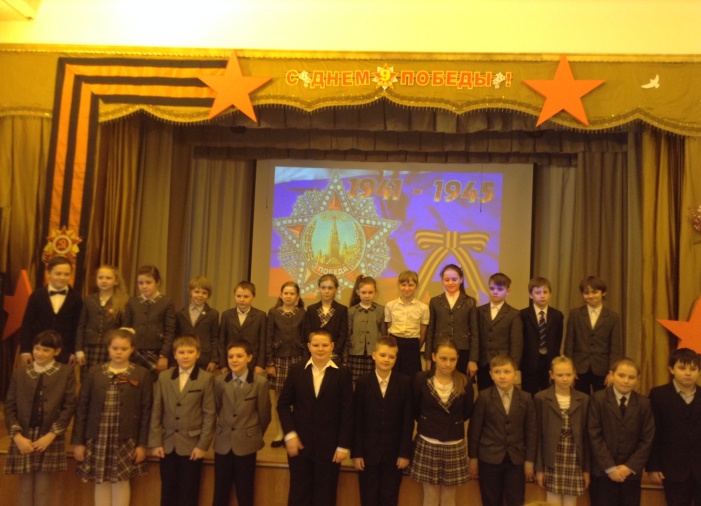 